Лекция №10Транспортная задача линейного программирования с неправильным балансомВозможны два случая:ТЗ с избытком запасов:m	nai   bjТЗ с избытком заявок:i 1j 1m	nai   bji 1	j 1Оба случая могут быть решены обычным симплекс-методом. Только теперь в постановках задач некоторые условия – равенства превращаются в условия – неравенства, а некоторые – остаются равенствами.Для случая I:Для случая II:j1i1j1i1xij xijxij xij ai bj ai bj(i  1, m) ( j  1, n)(i  1, m)( j  1, n)Однако, эти задачи можно решить проще, если исскуственным путём свести к основной ТЗЛП.Случай I. Вводим фиктивный пункт назначения	Bôзаявкой bô :с фиктивнойnbô    ai   bj  ,i 1	j 1и положим стоимость перевозок из всех ПО в Bô( i  1, m ).равной нулю, т.е.ciô   0Отправлениеxiôиз	Ai  Bôозначает,	что	вAi	осталисьнеотправленнымиxiôединиц груза.Случай II. Вводится фиктивный ПО с запасомaô :maô    bj   ai  ,j 1	i 1и полагается стоимость перевозок из ПО Aô   в любой ПН равным нулю, т.е. ( j  1, n ).côj  0При	этом	какая-то	часть	заявокнеудовлетворенной.xôjостанется	на	каждом	ПНВо втором случае II мы не ставили никаких условий на то, какую долю своей заявки должен получить каждый ПН – нас интересовали лишь расходы. Можно	по-иному,	например,	потребовать,	чтобы	все	ПН	были удовлетворены в равной доле. Тогда задача II сводится к ТЗ с правильным балансом. А именно, нужно заявки «исправить», умножив каждую из них наm	nкоэффициентk   ai  : bj  , после чего решать ТЗ с правильным балансом.i 1	j 1Можно поставить задачу II с учетом сравнительной важности каждого пункта. При этом доля заявки, которую получает каждый ПН, может быть не одинаковой и задача сведётся к ТЗ с правильным балансом. При этомисходные b jисправляются: m		bj  pj  i 1ai :j 1bj   bj .Решение транспортной задачи методом потенциаловМетод потенциалов (МП) позволяет автоматически выделять циклы с отрицательной ценой (γ<0) и определять их цены.Пусть имеется ТЗЛП с правильным балансом и требуется составить план ( xij ), обеспечивающий минимум стоимости всех перевозок, т.е.m	nE   cij xij    min(13.1)i1 j1Идея  метода  потенциалов.  Пусть  каждый  из  Aiвносит за перевозкуединицы груза (все равно, куда) какую-то сумму i  ; в свою очередь, каждыйиз Bjтакже вносит за перевозку единицы груза (куда угодно) сумму ; этиплатежи передаются некоторому «перевозчику».Обозначим:  j	~i  1,m; j  1,n(13.2)и будем называть величину ~«псевдостоимостью» перевозки единицы грузаиз  Aiв Bj . Платежиi  ,j    не обязательно должны быть положительными:не исключено, что «перевозчик» сам платит тому или другому пункту какую- то премию за перевозку.Обозначим всю совокупность платежей ,,...,, ,,...,через(i  ,    ).  Не  уточняя  пока  вопроса,  из  каких  соображений  назначаются  этиплатежи, докажем одно общее положение – «теорему о платежах».«Теорема о платежах» (теорема 1): Для заданной совокупностиплатежей (i  ,    ) суммарная псевдостоимость перевозокE~  m   c~ xi1 j1ij    ijПри любом допустимом плане перевозок сохраняет одно и то же значениеE~  C  const ,(13.3)Т.е.  E~ (а, следовательно, величина С) зависит только от совокупности платежей (i  ,  j ), но не зависит от того, каким именно допустимым планом ( xij ) мы пользуемся.Действительно, имеем:E~  m   c~ x        x    x    x(13.4)i1j1ij    iji1ij1j	iji1j1iji1j1ijВ (13.4) преобразуем первую двойную сумму:m	n	m	ni xij    i  xij .i1j1i1j 1Но ( xij ) – допустимый, значит, для него выполняется балансовое условие:откуда xij  ai ,j 1m	n	mi xij    iai(13.5)аналогично,i1j1i1m	n	n	m	n	m	n  j xij      j xij      j  xij      jbj(13.6)i1j1j1 i1j1i1j1Подставляя (14.5) и (14.6), получим:E~  m   c~ x  a    b(13.7)i1j1ij    ijii1jj1В (13.7) правая часть не зависит от плана ( xij ), а зависит от запасов ( ai  ), заявок ( bj ) и платежей (i  ,  j ).Таким образом, доказано, что суммарная псевдостоимость  E~  любогодопустимого плана перевозок при заданных платежах (i  ,  j ) одна и та же и от плана к плану не меняется.До  сих  пор  мы  не  связывали  платежи  (i  ,  j )  и  псевдостоимости~c  =  + с истиннымиcij . Установим между ними связь.Пусть ( xij ) – невырожденный план. Для всех базисных клеток (их числоравно m+n-1)xij    0.Определим, что для всех базисных клеток~c  =  +   = c  при  x    0;ijА для свободных клеток (где любое (какое угодно), т.е.xij  0 ) соотношение между ~ijи cijможет быть~ij	ij~ij	ijили~ij	ijприxij  0 .Оказывается соотношение между ~и cijв свободных клеткахпоказывает, является ли план оптимальным или же он может быть улучшен.Теорема 2. Если для всех базисных клеток плана ( xij  0 )  +   = ~c  = c  , а, для всех свободных клеток ( xij  0 )  +   = ~c   c  ,то план является оптимальным и никакими способами улучшен быть не может.Доказательство. Истинная стоимость планаm	nE   cij xij(13.8)i1 j1В сумме (13.8) отличны от нуля только слагаемые, соответствующиебазисным клеткам, в нихc  = ~c  . Поэтомуm	nE   c~ x(13.9)i1j1ij    ijНа основании «теоремы о платежах» эта сумма (13.9) при данной системе (i  ,  j ) равна константе С (см. 13.3) т.е.:m	nE   c~ x C  const(13.10)i1j1ij    ijТеперь попробуем изменить план ( xij ), заменив его каким-то другим планом ( x ). Пусть стоимость нового планаm	nE   c~ x ,	(13.11)i1j1ij    ijгдеx >0, вообще говоря, в других клетках, чем в ( x ).ij	ijНекоторые из этих клеток совпадают с прежними – базисными для плана( xij ), а другие – со свободными для плана ( xij ). В первых стоимостипрежнему равны псевдостоимостям, а во – вторых – не меньше их:cijпо –~ij	ij(по условию теоремы)Поэтому сумма (13.11) не может быть меньше, чем сумма (13.10) (она же 13.8):E   c x   c~ x   C~ x C  E(13.12)i1j1ij    iji1j1ij    iji1j1ij    ijМы видим, что никаким изменением плана ( xij )	его стоимость не может быть уменьшена. Значить план ( xij ) – оптимальный. Теорема доказана.Таким	образом,	признаком	оптимальности	плана	( xij )	являетсявыполнение двух условий:~ij	ij~ij	ijдля всех базисных клеток	(13.13а)для всех свободных клеток	(13.13б)План, обладающий таким свойством, называется потенциальным, асоответствующие  ему  платежи  (i  ,  j )  –  потенциалами  пунктовi 1,m; j 1,n.Ai  ,	BjПользуясь этой терминологией теорему 2 можно сформулировать так:«Всякий потенциальный план является оптимальным».Значит, для решения ТЗ можно построить потенциальный план.Оказывается, его можно построить методом последовательных приближений, задаваясь сначала какой-то произвольной системой платежей, удовлетворяющих условию (13.13а).При этом в каждой базисной клетке получается сумма платежей,равнаяcijэтой клетки; затем улучшая план, следует одновременно менятьсистему платежей так, чтобы они приближались к потенциалам.При улучшении плана помогает следующее свойство платежей и псевдостоимостей:Какова   бы   ни   была   система   платежей   (i  ,  j ),	удовлетворяющаяусловию (13.13а), для каждой свободной клетки цена цикла пересчёта равнаразности между стоимостьюcijи псевдостоимостью ~в данной клетке:	 c   c~(13.14)ij	ij	ijДействительно, рассмотрим какую-то ТТ: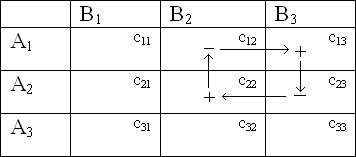 Возьмём свободную клетку (1,3) и соответствующий цикл пересчета, положительная вершина которой в этот свободной клетке, а все остальные – в базисных.13  c13   c23   c22  c12 ,но для всех базисных клеток c  = ~c  , поэтому13   c13  2   3  2   2  1  2   c13  1  3   c13  c~  ;Это справедливо для любой свободной клетки.Таким образом, при пользовании методом потенциалов для решения ТЗ отпадает наиболее трудоёмкий элемент распределительного метода: поиск циклов с отрицательной ценой.Процедура построения потенциального плана состоит в следующим. В качестве первого приближению к оптимальному плану берется любой допустимый план (например, построенный с помощьюраспределительного метода). В этом плане число базисных клеток должно быть n+m-1. Для этого плана можно определить платежи (i  ,  j ) так, чтобы в каждой базисной клетке выполнялось условие:i  +  j = cij(13.15)Уравнений  (13.15)  всего  n+m-1,  а  неизвестных  (i  ,  j )  n+m.Следовательно одну из неизвестных можно задать произвольно (например, равным нулю). После этого из n+m-1 уравнений можно вычислить платежи ипо ним определить псевдостоимости:клетки.  +   = ~cдля каждой свободнойЕсли	все~ij	ij(i,	j	берутся	по	свободным	клеткам),	то	планпотенциален (оптимален).Если же хотя бы в одной свободной клетке~c  > c  , то план не являетсяоптимальным	и	может	быть	улучшен	переносом	перевозок	по	циклу, соответствующему данной свободной клетке.Итак, мы получили следующий алгоритм решения транспортной задачи методом потенциалов:Взять любой опорный план, в котором отмечены n+m-1 базисных клеток;Определить   для   этого   плана   платежи   (i  ,  j ),   исходя   из   условия(13.15). один из платежей можно задать произвольно (например нуль).Подсчитать~c  =  + для всех свободных клеток. Если все~c   c  , топлан потенциальный.Если хотя бы в одной свободной клетке псевдостоимость больше стоимости, следует приступить к улучшению плана путем переброски перевозок по циклу, соответствующему любой свободной клетке с отрицательной ценой (для которой псевдостоимость больше стоимости).После этого заново подсчитываются платежи и псевдостоимости, и если план все ещё не оптимален, процедура улучшения продолжается до тех пор, пока не будет найден оптимальный план (процесс всегда сходится, так как ТЗ всегда имеет решение).Пример 1. Решить ТЗ методом потенциалом.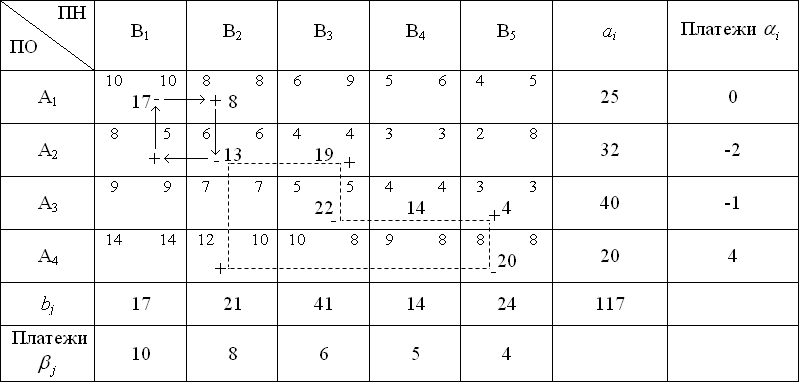 Первый опорный план составлен распределительным методом.Полагаем 1  0 .Для базисной клетки (1.1) 1  1  c11  10  1 10; Для базисной клетки (1.2) 1  2  c12  8  2  8 ; Для базисной клетки (2.2) 2  2  6 2  2 ;Для базисной клетки (2.3) 2  3  4;  2  3  4  3  6 ;Для базисной клетки (3.3) 3  3  5; 3  6  5  3  1;Для базисной клетки (3.4) 3  4  4; 1 4  4  4  5 ; Для базисной клетки (3.5) 3  5  3; 1 5  3  5  4 ; Для базисной клетки (4.5) 4  5  8; 4  4  8  4  4 .После определения всех верхним углу клеток).i и  jв таблице проставим всеc~	(в левомИз таблицы видно, что не во всех свободных клетках удовлетворяетсяусловие~  cij. Значит, план не оптимальный. Попробуем улучшить этотплан путем перевода в базисные свободной клетки (2.1). Строим цикл для этой клетки:  21  3 . По циклу переносится 13 ед. груза (стоимость перевозок уменьшается на 313=39 единиц). После реализации цикла получим следующий план.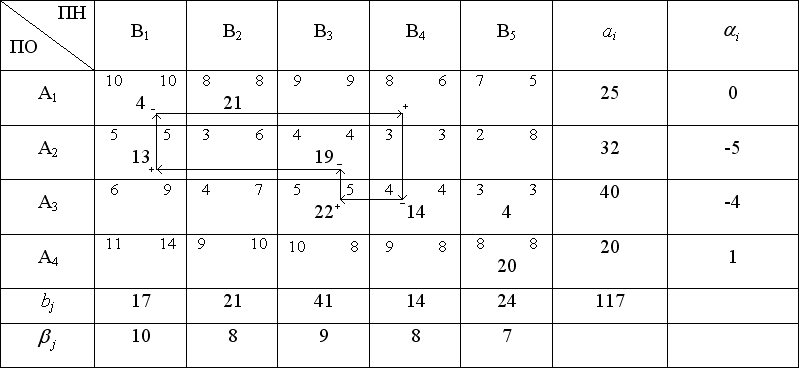 Для этого плана таблицы вычисляем новые платежи, полагая по-прежнему1  0(платежи проставлены в таблице). В этой таблице все ещё естьсвободные клетки с~  cij, например, клетка (1.4). Строим для этой клеткицикл с ниже).14  2(перенос 4 ед. груза). Получаем новый план (см. таблицу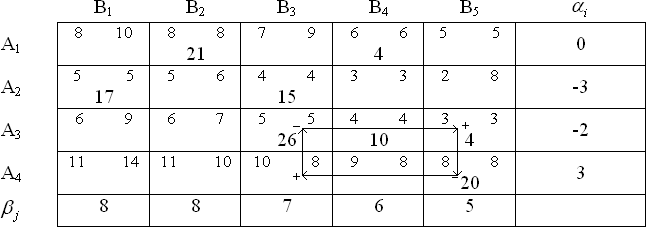 У этого плана значение функции Е меньше предыдущего значения на 24=8 ед. Однако и этот план не оптимальный и его можно улучшить, например, перенося 20 ед. груза по циклу, соответствующему свободной клетке (4,3) (см. табл. ниже).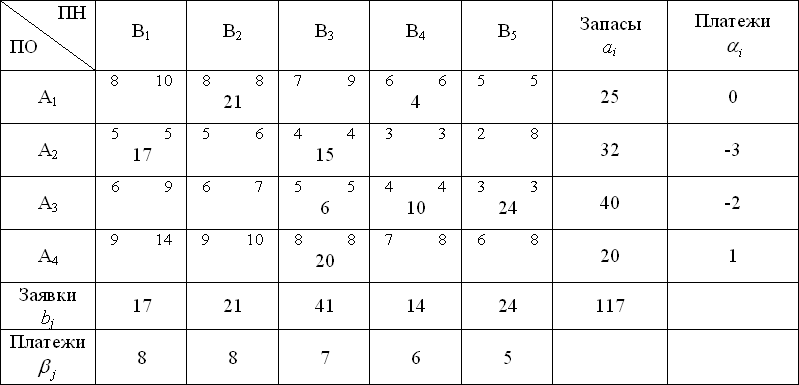 Получаем новый план с новыми платежами и псевдостоимостями. В этом плане все псевдостоимости уже не превосходят соответствующих стоимостей, следовательно, он оптимален.Потенциалы пунктов равны соответственно:1  0 ; 2  3 ; 3  2 ;  4  4 ;1  8 ;1  8 ;3  7 ;4   6 ;5  5 .Контрольные вопросыКакие способы сведения ТЗЛП с неправильным балансом к ТЗЛП с правильным балансом вы знаете?Что такое «псевдостоимость»? В каких случаях псевдостоимость равна истинной стоимости перевозок?Сформулируйте	и	докажите	«теорему	о	платежах»	в	методе потенциалов.Сформулируйте и докажите теорему об условиях оптимальности плана в методе потенциалов.Поясните схему последовательных действий при реализации алгоритма нахождения оптимального плана методом потенциалов